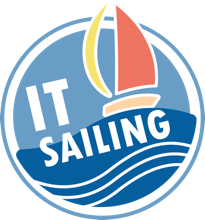 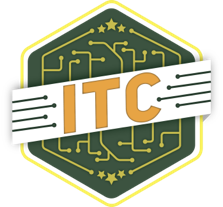 Заявка на участие в парусной регате«IT Sailing St.Petersburg 2020»Настоящим подтверждаю, что лица, участвующие 29 августа 2020 года в парусной регате «IT Sailing St.Petersburg 2020» являются сотрудниками компании ________________________________ с графиком не меньше 30 часов в неделю. И ознакомлен с тем, что участники должны иметь корпоративную форму (минимально одинаковые фирменные футболки). С положением о проведении турнира «IT Sailing St.Petersburg 2020» ознакомлен.Список участников команды компании (название команды) ____________________________:Капитан команды: ______________________     Телефон: ___________________   E-mail:________________________________Запасные участники (допустимы только в случае отсутствия кого-то из основного состава на момент регистрации в день турнира. В противном случае не являются участниками турнира). Подпись ___________________/ ______________Должность ________________________________Дата______________	М. П._____________Фамилия ИмяОтчествоДата рожденияФамилия ИмяОтчествоДата рождения